ПОЛОЖЕНИЕо социальной защите пенсионеровООО «Газпром добыча Уренгой»1. Общие положения1.1. Настоящее Положение определяет основания признания бывших работников ООО «Газпром добыча Уренгой» (далее – Общество) и работников первичной профсоюзной организации ООО «Газпром добыча Уренгой» (далее – профсоюзная организация), пенсионерами Общества, порядок их учета, а также виды и условия предоставления им социальных льгот и компенсаций.Постановка на пенсионный учет бывших работников представительств ПАО «Газпром» за рубежом (далее - Представительства) осуществляется в соответствии с настоящим Положением в случае, если они были направлены на работу в Представительство из Общества.	Социальная защита бывших руководителей подразделений внутреннего аудита Общества, переведенных в ООО «Газпром Персонал» в рамках исполнения поручения Председателя Правления от 11.02.2013 № 01-353, осуществляется в Обществе при условии, если основания для постановки на пенсионный учет возникли при увольнении из ООО «Газпром Персонал».1.2. Положение разработано на основании Типового положения о социальной защите пенсионеров ПАО «Газпром», его дочерних обществ и организаций, утвержденного приказом ПАО «Газпром» от 20 декабря        2012 года № 376 с учетом последующих изменений.1.3. В настоящем Положении применяются следующие термины:Пенсионер ООО «Газпром добыча Уренгой» (далее – Пенсионер Общества) – бывший работник Общества, профсоюзной организации, имеющий необходимый стаж работы в организациях системы                    ПАО «Газпром», исчисленный в установленном настоящим Положением порядке, и поставленный на учет в Обществе.Ответственное подразделение – отдел социального развития администрации Общества (для лиц, претендующих на статус Пенсионера Общества и увольняющихся из администрации или структурных подразделений при администрации Общества) и кадровые службы филиалов Общества (для лиц, претендующих на статус Пенсионера Общества, увольняющихся из филиалов Общества), осуществляющие учет Пенсионеров Общества.Возраст, дающий право на пенсию по старости - 60 лет для мужчин и 55 лет для женщин.Пенсия по старости:- до 1 января 2015 года трудовая пенсия по старости, устанавливаемая в соответствии с Федеральным законом от 17 декабря 2001 года № 173-ФЗ      «О трудовых пенсиях в Российской Федерации»;- с 1 января 2015 года страховая пенсия по старости, устанавливаемая в соответствии с Федеральным законом от 28 декабря 2013 года № 400-ФЗ      «О страховых пенсиях». Минимальная тарифная ставка (далее – МТС) - минимальная месячная тарифная ставка рабочего I разряда основного производства (добыча, транспортировка, переработка газа (конденсата, нефти), подземное хранение газа) в нормальных условиях труда по Единой тарифной сетке. При изменении (увеличении) МТС исчисление размера льгот и компенсаций осуществляется исходя из размера МТС, действующего на момент возникновения права на выплаты.Члены семьи – супруг (супруга), дети Пенсионера Общества (в том числе, на которых оформлена опека (попечительство)) в возрасте до 18 лет и дети Пенсионера Общества (в том числе, на которых оформлена опека (попечительство)), обучающиеся в образовательных учреждениях по очной форме обучения – до 24 лет. 2. Основания для признания Пенсионерами Общества2.1. Пенсионерами Общества признаются бывшие работники Общества и профсоюзной организации, имеющие стаж работы, исчисленный в соответствии с Перечнем периодов работы, учитываемых при исчислении стажа работы в организациях системы ПАО «Газпром» (приложение № 1), не менее 10 лет, прекратившие трудовые отношения с Обществом или профсоюзной организацией по любым основаниям (за исключением увольнения по пунктам 5 – 11 статьи 81 Трудового кодекса Российской Федерации) при наличии одного из следующих условий: а) достижение возраста, дающего право на пенсию по старости;б) оформление работником в соответствии с законодательством РФ пенсии по старости досрочно; в) установление работнику инвалидности I или II группы, либо           III группы в случае, если Общество не может выполнить требования медицинского заключения о создании работнику необходимых условий труда либо перевести на другую работу в соответствии с медицинским заключением.2.2. Пенсионерами Общества признаются также бывшие работники, уволенные из Общества или профсоюзной организации:а) по соглашению сторон или в связи с истечением срока действия трудового договора, заключенного в соответствии с абзацами 4 и 8 части        2 статьи 59 Трудового кодекса Российской Федерации (с лицами, поступившими на работу в структурные подразделения Общества, расположенные в районах Крайнего Севера, если это связано с переездом к месту работы; а также с генеральным директором, заместителями генерального директора и главным бухгалтером Общества), при условии прекращения действия трудового договора не ранее достижения работником 53; 58 лет (для женщин и мужчин соответственно);б) в связи с прекращением деятельности структурных подразделений Общества, осуществлением мероприятий по сокращению численности или штата, но не ранее чем за два года до достижения возраста, дающего право на пенсию по старости.Указанные работники признаются Пенсионерами Общества при наличии стажа, предусмотренного пунктом 2.1 настоящего Положения, при условии оформления пенсии по старости досрочно на основании статьи 32 Закона Российской Федерации «О занятости населения в Российской Федерации», либо после достижения ими возраста, дающего право на пенсию по старости.2.3. Не признаются Пенсионерами Общества, бывшие работники:– не имеющие на дату достижения возраста, дающего право на пенсию по старости, стажа работы, указанного в пункте 2.1 настоящего Положения;– с которыми были заключены срочные трудовые договоры по основаниям, установленным статьей 59 Трудового кодекса Российской Федерации (за исключением случаев, предусмотренных пунктом 2.2 настоящего Положения) или которые были приняты на работу по совместительству;– принятые на работу в Общество или профсоюзную организацию после достижения возраста, дающего право на пенсию по старости.2.4. Заместитель Председателя Правления, координирующий деятельность Департамента 715 ПАО «Газпром», по ходатайству Общества вправе принимать решение о признании Пенсионерами Общества иных лиц, при отсутствии оснований, установленных настоящим Положением.3. Порядок постановки на учет3.1. В целях признания Пенсионером Общества лицо, претендующее на получение статуса Пенсионера Общества, предоставляет в Ответственное подразделение:3.1.1. Заявление на имя заместителя генерального директора по управлению персоналом Общества (для лиц, претендующих на статус Пенсионера Общества, увольняющихся из администрации или структурных подразделений при администрации Общества) согласно приложению № 2;3.1.2. Заявление на имя руководителя филиала Общества (для лиц, претендующих на статус Пенсионера Общества, и увольняющихся из филиалов Общества) согласно приложению № 3.3.2. К заявлению прилагаются следующие документы:одна фотография 3х4 (давность фотографии не более одного года);копия трудовой книжки;копии 2, 3 страниц паспорта и страницы с отметкой о регистрации по месту жительства;   справка о стаже работы в организациях системы ПАО «Газпром» и в Обществе;документы, подтверждающие наличие условий, предусмотренных пунктом 2.1 настоящего Положения (копия пенсионного удостоверения, копия справки об установлении инвалидности, а также копии документов установленного образца для категорий лиц, в отношении которых федеральными законами предусмотрены меры социальной поддержки);документ о реквизитах для перечисления денежных средств;копия страхового свидетельства обязательного пенсионного страхования заявителя;копия свидетельства о постановке на учет в налоговом органе (ИНН);согласие на обработку персональных данных, согласно         приложению № 4.Вместе с копиями предъявляются подлинники вышеперечисленных документов.3.3. В случае предоставления документов в полном объеме Ответственное подразделение направляет заявление специалисту Общества, которому в установленном порядке вменено в обязанность выполнение работы по негосударственному пенсионному обеспечению, для визирования и проставления отметки «участник/не участник НПФ «ГАЗФОНД».3.4. Завизированное заявление Ответственное подразделение направляет на подпись:– заместителю генерального директора по управлению персоналом Общества (для лиц, претендующих на статус Пенсионера Общества, и увольняющихся из администрации или структурных подразделений при администрации Общества);– начальнику филиала Общества (для лиц, претендующих на статус Пенсионера Общества, увольняющихся из филиалов Общества).3.5. В случае представления документов не в полном объеме, Ответственное подразделение уведомляет лицо, претендующее на статус Пенсионера Общества, о необходимости предоставления недостающих документов.3.6. Подача заявлений о признании Пенсионерами Общества и постановка на учет лиц, уволенных по соглашению сторон или в связи с истечением срока трудового договора, либо при осуществлении мероприятий по сокращению численности или штата (пункт 2.2 настоящего Положения), осуществляется после оформления пенсии по старости досрочно на основании статьи 32 Закона Российской Федерации «О занятости населения в Российской Федерации» или после достижения возраста, дающего право на пенсию по старости.3.7. При постановке на учет Пенсионеру Общества выдается удостоверение установленного образца (приложение № 5) и выписка из Положения (Памятка):– о видах и порядке предоставления льгот и компенсаций, предусмотренных настоящим Положением;– о необходимости информировать Ответственное подразделение об изменении персональных данных.3.8. Пенсионер Общества, возобновивший трудовые отношения с Обществом или профсоюзной организацией, исключается из списков Пенсионеров Общества на период работы с приостановлением предоставления социальных льгот и компенсаций, предусмотренных настоящим Положением. Предоставление льгот и компенсаций возобновляется после его увольнения. При этом повторного заявления о постановке на учет не требуется. 3.8.1. В случае возобновления Пенсионером Общества трудовых отношений с Обществом отдел кадров и трудовых отношений администрации Общества в течение семи рабочих дней со дня возобновления трудовых отношений направляет соответствующее уведомление в отдел социального развития администрации Общества.3.9. При постановке на учет в связи с установлением инвалидности, льготы и компенсации предоставляются на период инвалидности.3.9.1. По истечении срока, на который установлена инвалидность, Пенсионер Общества обязан представить в Ответственное подразделение справку федерального государственного учреждения медико-социальной экспертизы об установлении инвалидности на новый срок.3.9.2. В случае снятия инвалидности предоставление социальных льгот и компенсаций прекращается (при отсутствии у Пенсионера Общества права на пенсию по старости).3.9.3. В случае несвоевременного представления справки об установлении инвалидности на новый срок, предоставление льгот и компенсаций приостанавливается со дня, следующего за днем, до которого была установлена инвалидность, а в случае признания инвалидом вновь, возобновляется со дня установления нового срока.3.10. Постановка Пенсионеров Общества на учет одновременно в нескольких дочерних обществах ПАО «Газпром» – участниках Генерального коллективного договора не допускается.4. Льготы и компенсацииПенсионерам Общества предоставляются следующие льготы и компенсации:4.1. Право на получение негосударственной пенсии из НПФ «ГАЗФОНД» при наступлении пенсионных оснований, установленных Положением о негосударственном пенсионном обеспечении, утверждаемым ПАО «Газпром».4.2. Ежемесячные доплаты к пенсиям Пенсионерам Общества, не являющимся участниками НПФ «ГАЗФОНД», в зависимости от стажа работы в организациях системы ПАО «Газпром» в следующих размерах:4.2.1. Размеры ежемесячных доплат к пенсии увеличиваются в два раза Пенсионерам Общества, уволенным на пенсию из структурных подразделений Общества, расположенных в районах Крайнего Севера и проживающим в этих районах. 4.2.2. Ежемесячные доплаты к пенсиям Пенсионерам Общества - ветеранам Великой Отечественной войны, не являющимся участниками НПФ «ГАЗФОНД», в зависимости от стажа работы в организациях системы ПАО «Газпром» в следующих размерах:                                                                                                   Пенсионерам Общества – ветеранам Великой Отечественной войны, получающим негосударственную пенсию из НПФ «ГАЗФОНД» в размере меньше указанных ежемесячных доплат, осуществляется выплата разницы между размером доплат и размером негосударственной пенсии.4.2.3. Расчет размера ежемесячных доплат к пенсиям Пенсионерам Общества, не являющимся участниками НПФ «ГАЗФОНД», в зависимости от стажа работы в организациях системы ПАО «Газпром», осуществляется специалистами Общества, назначенными ответственными, без заявления Пенсионера Общества. 4.2.4. Выплаты осуществляет служба бухгалтерского учета администрации (филиала) Общества ежемесячно не позднее 25 числа месяца следующего за месяцем наступления права на основании приказа, подготовленного Ответственным подразделением. 4.3. Оказание материальной помощи:4.3.1. При нанесении ущерба в случае порчи или кражи личного имущества неустановленными лицами, а также его утраты при пожаре, стихийном бедствии (при наличии подтверждающих документов из компетентных органов о событии, повлекшем возникновение ущерба с указанием его размера) в размере 20 процентов от суммы материального ущерба, но не более 20 МТС.4.3.1.1. Выплата осуществляется службой бухгалтерского учета администрации (филиала) Общества на основании приказа, подготовленного Ответственным подразделением при предоставлении следующих документов:– заявления;– в случае пожара – акта о пожаре, составленного органами пожарной охраны или жилищно-эксплуатационной организацией по месту жительства, с указанием суммы нанесенного ущерба;– в случае порчи или кражи личного имущества – справки о возбуждении уголовного дела, подтверждающей факт порчи или кражи и размер ущерба;– в случае наступления стихийных бедствий – документа, выданного уполномоченным органом (справки из органов исполнительной власти, служб ГО и ЧС). 4.3.1.2. Приказ издается не позднее последнего дня месяца, следующего за месяцем поступления перечисленных документов в Ответственное подразделение. Выплаты осуществляются службой бухгалтерского учета администрации (филиала) Общества не позднее последнего дня месяца, следующего за месяцем поступления приказа.4.3.2. На оздоровление один раз в год в зависимости от стажа работы в организациях системы ПАО «Газпром»:– до 10 лет включительно – в размере 1 МТС;– свыше 10 лет – в размере 2 МТС.4.3.2.1. Выплата предоставляется Пенсионерам Общества, состоящим на учете на 01 января года, за который осуществляется выплата со следующего календарного года после увольнения Пенсионера из Общества на основании приказа, подготовленного Ответственным подразделением. 4.3.2.2. Приказ издается не позднее 31 марта. В случае отсутствия реквизитов для перечисления денежных средств, срок для выплат продлевается до момента предоставления реквизитов, но не далее 31 декабря года за который осуществляется выплата. Выплаты осуществляются службой бухгалтерского учета администрации (филиала) Общества не позднее последнего дня месяца, следующего за месяцем поступления приказа.Выплата является единовременной и не суммируется в случае, если Пенсионер Общества своевременно не воспользовался своим правом на получение материальной помощи на оздоровление в текущем году.4.3.3. К юбилейным датам (50, 55, 60 лет и каждые последующие 5 лет) – в размере 1 МТС.4.3.3.1. Выплата осуществляется службой бухгалтерского учета администрации (филиала) Общества на основании приказа, подготовленного Ответственным подразделением.4.3.3.2. Приказ издается не позднее 30 числа месяца, предшествующему месяцу в котором наступит юбилей. Проект приказа на юбилейные даты (январь, февраль) издается не позднее 30 марта. Выплаты осуществляются службой бухгалтерского учета администрации (филиала) Общества не позднее последнего дня месяца, следующего за месяцем поступления приказа.4.3.4. К праздничным дням:К Дню Победы Пенсионерам Общества – Ветеранам Великой Отечественной Войны, состоящим на учете по состоянию на первое апреля текущего года – в размере 2 МТС.4.3.4.1. Выплата осуществляется службой бухгалтерского учета администрации (филиала) Общества на основании приказа, подготовленного Ответственным подразделением.4.3.4.2. Приказ издается не позднее 5 апреля. Выплаты осуществляются службой бухгалтерского учета администрации (филиала) Общества не позднее 9 мая.4.3.5. В случае смерти супруга (супруги) – в размере 3 МТС.4.3.5.1. Выплата осуществляется службой бухгалтерского учета администрации (филиала) Общества на основании приказа, подготовленного Ответственным подразделением при предоставлении следующих документов:– заявления; – копии свидетельства о смерти (нотариально заверенное); – копии свидетельства о браке;4.3.5.2. Приказ издается не позднее последнего дня месяца, следующего за месяцем поступления перечисленных документов в Ответственное подразделение. Выплаты осуществляются службой бухгалтерского учета администрации (филиала) Общества не позднее последнего дня месяца, следующего за месяцем поступления приказа в службу бухгалтерского учета.4.3.6. К юбилейным датам Общества (25, 50 лет со дня образования Общества и далее через каждые 25 лет) в размере 1 МТС.4.4. Компенсация Пенсионерам Общества не чаще одного раза в год расходов (включая расходы на членов семьи Пенсионеров Общества при их совместной поездке), связанных с отдыхом на территории Российской Федерации, либо Республики Беларусь или Республики Армения на объектах санаторно-курортного назначения, в гостиницах и иных средствах размещения, находящихся на балансе ПАО «Газпром», его дочерних обществ и организаций или являющихся объектами инвестирования указанных организаций.Порядок и периодичность, а также размеры компенсации стоимости путевок определяются «Положением, о порядке и размерах компенсации стоимости реабилитационного лечения, путевок на лечение и отдых для пенсионеров ООО «Газпром добыча Уренгой». При этом максимальная сумма компенсации не может превышать 11 МТС. 4.5. Медицинское обеспечение Пенсионеров Общества и членов их семей (в том числе на основе  договоров добровольного медицинского страхования (далее – ДМС), заключаемых со страховыми компаниями в порядке, определенном Положением о добровольном медицинском страховании в ООО «Газпром добыча Уренгой»,  Положением о порядке и размерах компенсации стоимости стоматологического протезирования для пенсионеров ООО «Газпром добыча Уренгой».4.6. Компенсация один раз фактически понесенных затрат на переселение Пенсионера Общества на новое место жительства, расположенное в другой местности в пределах территории Российской Федерации, но не более 10 МТС.К указанным затратам относятся проезд Пенсионера Общества и членов его семьи (супруг (супруга) и проживающие совместно с Пенсионером Общества: родители Пенсионера, дети Пенсионера (в том числе на которых оформлена опека (попечительство)) в возрасте до 18 лет и дети Пенсионера, обучающиеся в образовательных учреждениях по очной форме обучения, – до 24 лет) на новое место жительства и провоз имущества (не более 5 тонн) железнодорожным, автомобильным и водным транспортом. Затраты по проезду и провозу имущества автомобильным транспортом компенсируются в размерах стоимости провоза железнодорожным транспортом. Затраты по переезду к новому месту жительства, находящемуся за пределами Российской Федерации, компенсируются до российского пограничного пункта, согласно представленным подтверждающим документам или по соответствующим тарифам до г. Москвы.Компенсация затрат осуществляется при предоставлении документов в службу бухгалтерского учета администрации Общества (филиала) о снятии с регистрационного учета в г. Новый Уренгой:– по стоимости проезда Пенсионера Общества и членов его семьи – при выезде не позднее трех лет с момента его увольнения;– по провозу имущества – при его отправке не ранее трех месяцев до увольнения и не позже трех лет с момента его увольнения.4.7. В случае смерти Пенсионера Общества один из членов семьи (при отсутствии членов семьи и документальном подтверждении фактических расходов на погребение – близкий или иной родственник, законный представитель или иное лицо, взявшее на себя обязанности по погребению Пенсионера Общества) имеет право на материальную помощь в размере 10 МТС. 4.7.1. Выплата осуществляется службой бухгалтерского учета администрации (филиала) Общества на основании приказа, подготовленного Ответственным подразделением при предоставлении следующих документов:для члена семьи:– заявления;– свидетельства о смерти (нотариально заверенной копии);– копии документов, подтверждающих родственные отношения;– копии свидетельства ИНН заявителя;– копии страхового свидетельства обязательного пенсионного страхования заявителя;– согласия на обработку персональных данных (Приложение № 4.1);для близкого или иного родственника, законного представителя взявшего на себя обязанности по погребению:– заявления;– свидетельства о смерти (нотариально заверенной копии);– копии документов, подтверждающих родственные отношения либо полномочия законного представителя;– оригиналы документов, подтверждающих фактические расходы на погребение; – копии свидетельства ИНН заявителя; – копии страхового свидетельства обязательного пенсионного  страхования заявителя;– согласия на обработку персональных данных (Приложение № 4.1).для иного лица, взявшего на себя обязанности по погребению:– заявления;– свидетельства о смерти (нотариально заверенной копии);– оригиналы документов, подтверждающих фактические расходы на погребение; – копии свидетельства ИНН заявителя; – копии страхового свидетельства обязательного пенсионного страхования заявителя;– согласия на обработку персональных данных (Приложение 4.1).4.7.2. Приказ издается не позднее последнего дня месяца, следующего за месяцем поступления перечисленных документов в Ответственное подразделение. Выплаты осуществляются службой бухгалтерского учета администрации (филиала) Общества не позднее последнего дня месяца, следующего за месяцем поступления приказа.4.8. Лицо, взявшее на себя обязанности по погребению Пенсионера Общества (член семьи, близкий или иной родственник, законный представитель умершего или иное лицо), имеет право на возмещение расходов на погребение в соответствии с перечнем услуг по погребению, определенным ст. 9 Федерального закона «О погребении и похоронном деле».4.8.1. Возмещение расходов на погребение осуществляется по документально подтвержденным фактическим затратам, в размере не более 10 МТС.4.8.2. Выплата осуществляется службой бухгалтерского учета администрации (филиала) Общества на основании приказа, подготовленного Ответственным подразделением.4.8.3. Приказ издается не позднее последнего дня месяца, следующего за месяцем поступления перечисленных документов в Ответственное подразделение. Выплаты осуществляются службой бухгалтерского учета администрации (филиала) Общества не позднее последнего дня месяца, следующего за месяцем поступления приказа.4.9. Улучшение жилищных условий Пенсионеров Общества осуществляется в порядке, установленном Положением о жилищном обеспечении работников ООО «Газпром добыча Уренгой».4.10. Пенсионерам Общества предоставление льгот и компенсаций приостанавливается в случае невыполнения ими перед Обществом обязательств по любым видам задолженностей. О приостановлении выплат Пенсионеру Общества направляется письменное уведомление в течение         3 дней со дня принятия соответствующего решения. При погашении сумм задолженности предоставление социальных льгот и компенсаций Пенсионерам Общества возобновляется.5. Дополнительные социальные льготы и компенсации,предоставляемые Пенсионерам ОбществаПенсионерам Общества предоставляются следующие дополнительные льготы и компенсации:5.1. Лицо, взявшее на себя обязанности по погребению Пенсионера Общества (член семьи, близкий или иной родственник, законный представитель умершего или иное лицо), имеет право на возмещение за счет средств Общества фактических расходов на перевозку умершего из города Новый Уренгой к месту захоронения, расположенному в другой местности, включая затраты на изготовление металлического и деревянного контейнеров, необходимых для перевозки.Возмещение расходов осуществляется по документально подтвержденным фактическим затратам (счета, квитанции, чеки и др.), предоставляемым в службу бухгалтерского учета администрации (филиала) Общества.5.2. Обеспечение проезда без взимания его стоимости, один раз в течение календарного года, на оздоровление и обратно Пенсионеров Общества, местом жительства которых является г. Новый Уренгой, на чартерных рейсах Общества при наличии свободных мест. При этом стоимость авиабилетов включается в доход Пенсионера Общества, который подлежит налогообложению.5.2.1. Проездные документы оформляются работниками Службы организации вахтовых перевозок при администрации Общества после получения личного заявления (Приложение № 6) Пенсионера Общества с приложенными к нему следующими документами:– копии удостоверения Пенсионера Общества, либо справки (сведений) из Ответственного подразделения, подтверждающих факт признания заявителя Пенсионером Общества;– копии паспорта (2, 3 страниц и страницы с отметкой о регистрации по месту жительства в г. Новый Уренгой). 5.2.2. Ответственное подразделение администрации (филиала) Общества проверяет правильность сведений, указанных в заявлении Пенсионера Общества, в том числе право на проезд.5.2.3. Заявление на проезд оформляется при наличии оригинала паспорта гражданина Российской Федерации. В случае оформления заявления за Пенсионера Общества одним из членов семьи, близким или иным родственником, законным представителем или иным лицом при предъявлении копии паспорта с отметкой о проживании по месту жительства в г. Новый Уренгой, дополнительно представляется оригинал справки из РЭУ о регистрации по месту жительства. 5.3. Ежемесячная доплата Пенсионерам, получающим негосударственную пенсию из НПФ «ГАЗФОНД» по именной пенсионной схеме № 7 не устанавливается. Ежемесячная доплата Пенсионерам, получающим негосударственную пенсию из НПФ «ГАЗФОНД» по солидарной схеме № 1 (далее – негосударственная пенсия) в размере меньшем, чем доплата, исчисленная в зависимости от стажа работы в структурных подразделениях Общества, расположенных в районах Крайнего Севера, устанавливается в следующих размерах:5.3.1. Расчет размера ежемесячной доплаты осуществляет специалист Общества, которому в установленном порядке вменено в обязанность выполнение работы по негосударственному пенсионному обеспечению.Расчет ежемесячной доплаты осуществляется на основании представленной справки о стаже работы Пенсионера Общества в структурных подразделениях Общества, расположенных в районах Крайнего Севера. Размер ежемесячной доплаты определяется по формуле:	ЕД = Д – НП, где	ЕД – ежемесячная доплата;	Д – предельный размер доплаты, исчисленный в зависимости от стажа работы Пенсионера Общества в структурных подразделениях Общества, расположенных в районах Крайнего Севера (определяется в вышеуказанной таблице);НП – фактический размер негосударственной пенсии, указанный в представленном НПФ «ГАЗФОНД» файле формата Excel, содержащем данные пенсионеров-участников фонда.Право на ежемесячную доплату возникает при ее размере не менее 100 рублей, при этом она устанавливается с округлением до 0 или 5 рублей.5.3.2. Перерасчет размера ежемесячной доплаты, связанной с изменением (увеличением) размера МТС и изменением размера негосударственной пенсии, осуществляет специалист Общества, которому в установленном порядке вменено в обязанность выполнение работы по негосударственному пенсионному обеспечению в месяце, в котором произошли изменения размера негосударственной пенсии на основании решения Совета НПФ «ГАЗФОНД» по итогам деятельности предыдущего года. Выплата пересчитанной ежемесячной доплаты устанавливается с первого числа месяца, следующего за месяцем, в котором произошли изменения размера негосударственной пенсии, с учетом выплаты разницы ежемесячной доплаты за предыдущий период с момента изменения размера МТС.При этом расчет разницы ежемесячной доплаты, связанной с изменением (увеличением) размера МТС за период с первого числа месяца, в котором произошли изменения размера МТС до первого числа месяца, в котором произошли изменения размера негосударственной пенсии на основании решения Совета НПФ «ГАЗФОНД» определяется по формуле:∆ЕД = (ЕДтг – ЕДпг)*n, где∆ЕД – размер разницы ежемесячной доплаты, руб.;ЕДтг – ежемесячная доплата, пересчитанная в текущем году;ЕДпг – ежемесячная доплата, рассчитанная в прошлом году и выплачиваемая Пенсионеру Общества до момента начала выплат пересчитанного размера в текущем году;n – количество месяцев текущего года, прошедших с начала месяца, в котором произошло изменение (увеличение) размера МТС до момента выплат  пересчитанного размера.5.3.3. Ежемесячная доплата к пенсии предоставляется также Пенсионерам Общества - инвалидам III группы, являющимся участниками НПФ «ГАЗФОНД», но не получающим негосударственную пенсию, и устанавливается в размерах, согласно вышеуказанной таблице.По истечении срока, на который установлена инвалидность, Пенсионер Общества - инвалид III группы обязан представить в Ответственное подразделение справку федерального государственного учреждения медико-социальной экспертизы об установлении инвалидности на новый срок.5.3.4. Пенсионерам Общества, являющимся получателями ежемесячных доплат к негосударственной пенсии, а также Пенсионерам Общества - инвалидам III группы, являющимся участниками НПФ «ГАЗФОНД», но не получающим негосударственную пенсию, состоящим на учете по состоянию на 01 января текущего года, выплаты ежемесячных доплат автоматически продляются на основании приказа администрации Общества (филиала) без истребования дополнительных заявлений.5.3.5. Впервые ежемесячная доплата Пенсионерам Общества устанавливается с первого числа месяца, следующего за месяцем в котором принято заявление от Пенсионера Общества на основании его заявления и приказа администрации Общества (филиала). Выплата устанавливается на основании приказа, подготовленного Ответственным подразделением. Приказ издается не позднее последнего дня месяца, следующего за месяцем поступления списка Пенсионеров Общества с расчетом (перерасчетом) размера ежемесячных доплат в Ответственное подразделение. Выплаты осуществляются службой бухгалтерского учета администрации (филиала) Общества не позднее последнего дня месяца, следующего за месяцем поступления приказа в службу бухгалтерского учета.5.4. Пенсионерам Общества в других исключительных случаях по решению общественно-административной комиссии, созданной на паритетных началах между Первичной профсоюзной организацией ООО «Газпром добыча Уренгой» и Обществом, может оказываться дополнительная материальная помощь, не предусмотренная настоящим Положением.6. Заключительные положения6.1. Контроль за обоснованностью предоставления, а также учет предоставления льгот и компенсаций Пенсионерам Общества, состоящим на учете в филиалах Общества, возлагается на их руководителей, по месту учета в соответствии с настоящим Положением.6.2. Планирование средств для предоставления льгот и компенсаций Пенсионерам Общества осуществляется Обществом в порядке, установленном локальными нормативными актами ПАО «Газпром» и Общества.6.3. Основания для признания Пенсионером Общества, предусмотренные пунктом 2.1 настоящего Положения, применяются к случаям прекращения трудовых отношений после 17 марта 2010 года. При этом предоставление льгот и компенсаций, предусмотренных настоящим Положением, лицам, принятым на работу в Общество до     01.01.2013 и признанным Пенсионерами Общества до 01.01.2014, осуществляется с учетом ранее исчисленного им стажа работы в организациях системы ПАО «Газпром».Периоды работы Пенсионера Общества, возобновившего трудовую деятельность после постановки на пенсионный учет, не включаются в стаж работы в организациях системы ПАО «Газпром» для определения размера социальных льгот и компенсаций. Приложение № 1к Положению о социальной защите пенсионеров ООО «Газпром добыча Уренгой»Перечень периодов работы, учитываемых при исчислении стажа работы в организациях системы ПАО «Газпром»1. Настоящий Перечень применяется при исчислении стажа работы, необходимого для признания бывших работников Пенсионерами Общества, а также для определения размеров социальных льгот и компенсаций, предоставляемых в соответствии с Положением о социальной защите пенсионеров ООО «Газпром добыча Уренгой».2. В стаж работы в организациях системы ПАО «Газпром» включаются:– периоды работы в Главгазе, Мингазпроме СССР, ГГК «Газпром», РАО «Газпром», их объединениях, предприятиях и организациях, а также в ПАО «Газпром» и его организациях в соответствии с приложениями к Положению о порядке отнесения организаций к системе ПАО «Газпром», утвержденным Председателем Правления ПАО «Газпром» 25 сентября 2000 г., с последующими изменениями и дополнениями;– периоды работы в ООО «Газпром переработка», ООО «Газпром переработка – Сургут», ООО «Газпром переработка – Уренгой», ООО «Газпром ПХГ», ООО «Газпром ПХГ – Краснодар», ООО «Газпром ПХГ – Оренбург», ООО «Газпром ПХГ – Пермь», ООО «Газпром ПХГ – Самара», ООО «Газпром ПХГ – Саратов», ООО «Газпром ПХГ – Северо-Запад», ООО «Газпром ПХГ – Ставрополь», ООО «Газпром ПХГ – Тюмень», ООО «Газпром ПХГ – Уфа», ООО «Газпром северподземремонт», ООО «Газпром северподземремонт – Надым», ООО «Газпром северподземремонт – Ноябрьск», ООО «Газпром северподземремонт – Ямбург», ООО «Газпром югподземремонт», ООО «Газпром югподземремонт – Астрахань», ООО «Газпром югподземремонт – Краснодар», ООО «Газпром югподземремонт – Ухта» и ООО «Газпром трансгаз – Кубань»;– периоды работы в ООО «Газпром Персонал»;– периоды работы в Межрегиональной профсоюзной организации ПАО «Газпром», в профсоюзных организациях ПАО «Газпром», его дочерних обществ и организаций, относящихся к системе ПАО «Газпром».3. Военная служба, служба в органах внутренних дел и иная служба, учитываемая для исчисления выслуги лет, при исчислении стажа работы в организациях системы ПАО «Газпром» для признания Пенсионерами Общества, а также для определения размеров социальных льгот и компенсаций, не включается.4. Периоды работы, включаемые в стаж работы в организациях системы ПАО «Газпром» в соответствии с настоящим Перечнем, суммируются.5. Исчисление продолжительности стажа работы в организациях системы ПАО «Газпром» и Общества осуществляется кадровыми службами Общества.6. Периоды работы пенсионера, возобновившего трудовую деятельность после постановки на пенсионный учет, не включаются в стаж работы в организациях системы ПАО «Газпром» для определения размера социальных льгот и компенсаций.Приложение № 2 к Положению о   социальной защите пенсионеров ООО «Газпром добыча Уренгой» Заместителю генерального директора по управлению персоналом ООО «Газпром добыча Уренгой»_________________________________     от ______________________________           (фамилия, имя, отчество бывшего работника)                                                                                                 ________________________________________профессия (должность)________________________________________      (наименование подразделения где работал)                             ________________________________________   (номер контактного телефона)E-mail_____________________________ЗАЯВЛЕНИЕПрошу признать меня пенсионером ООО «Газпром добыча Уренгой» и поставить на учет для получения социальных льгот и компенсаций, предусмотренных локальными нормативными актами ООО «Газпром добыча Уренгой». Информирую, что на учете в качестве пенсионера в других организациях ПАО «Газпром» и филиалах ООО «Газпром добыча Уренгой» не состою, социальные льготы и компенсации от них не получаю.К заявлению прилагаю:одну фотографию 3х4 (давность фотографии не более одного года);копию трудовой книжки;копию паспорта (2, 3 страниц и страницы с отметкой о регистрации по месту жительства);копию пенсионного удостоверения;копию справки об установлении инвалидности (при наличии),справку о стаже работы в организациях ПАО «Газпром» и в ООО «Газпром добыча Уренгой»;документ о реквизитах для перечисления денежных средств; копия страхового свидетельства обязательного пенсионного страхования заявителя;копия свидетельства о постановке на учет в налоговом органе (ИНН);согласие на обработку персональных данных.Дата                              							                  ПодписьПриложение № 3 к Положению о    социальной защите пенсионеров ООО «Газпром добыча Уренгой» Руководителю филиалаООО «Газпром добыча Уренгой»_________________________________     от ______________________________           (фамилия, имя, отчество бывшего работника)                                                                                                 ________________________________________профессия (должность)________________________________________________ (наименование подразделения где работал)                             ________________________________________________   (номер контактного телефона)E-mail____________________________ЗАЯВЛЕНИЕПрошу признать меня пенсионером ООО «Газпром добыча Уренгой» и поставить на учет для получения социальных льгот и компенсаций, предусмотренных локальными нормативными актами ООО «Газпром добыча Уренгой». Информирую, что на учете в качестве пенсионера в других организациях ПАО «Газпром» и филиалах ООО «Газпром добыча Уренгой» не состою, социальные льготы и компенсации от них не получаю.К заявлению прилагаю:одну фотографию 3х4 (давность фотографии не более одного года);копию трудовой книжки;копию паспорта (2, 3 страниц и страницы с отметкой о регистрации по месту жительства);копию пенсионного удостоверения;копию справки об установлении инвалидности (при наличии),справку о стаже работы в организациях ПАО «Газпром» и в ООО «Газпром добыча Уренгой»;документ о реквизитах для перечисления денежных средств; копия страхового свидетельства обязательного пенсионного страхования заявителя;копия свидетельства о постановке на учет в налоговом органе (ИНН);согласие на обработку персональных данных.Дата                              							                  Подпись                                                                                                 Приложение № 4 к Положению о   социальной защите пенсионеров ООО «Газпром добыча Уренгой» СОГЛАСИЕ НА ОБРАБОТКУ ПЕРСОНАЛЬНЫХ ДАННЫХ(в соответствии с требованиями Федерального закона от 27.07.2006г. № 152-ФЗ «О персональных данных»)Я, __________________________________________________________________________,(ФИО заявителя или законного представителя)зарегистрированный (ая) по адресу: _____________________________________________,____________________________________________________________________________паспорт ______________________________, выдан ______________________________________________________________________________________________________________ (серия, номер, когда и кем выдан) даю согласие ООО «Газпром добыча Уренгой» (далее Общество), расположенному по адресу: 629307, ЯНАО, г. Новый Уренгой, ул. Железнодорожная, 8, 
на обработку моих персональных данных, а именно совершение действий, предусмотренных пунктом 3 статьи 3 Федерального закона от 27 июля 2006 № 152-ФЗ «О персональных данных», включая сбор, систематизацию, накопление, хранение, уточнение (обновление, изменение), использование, передачу (в том числе предоставление, доступ), обезличивание, блокирование, удаление, уничтожение персональных данных, а также осуществление иных действий, предусмотренных законодательством РФ.Обработка персональных данных осуществляется в целях получения дополнительных гарантий, льгот и компенсаций в соответствии с Положением о социальной защите пенсионеров ООО «Газпром добыча Уренгой». Настоящее согласие предоставляется на обработку персональных данных, содержащихся в документах, прилагаемых к заявлению на предоставление вышеуказанных гарантий, льгот и компенсаций, а именно: фамилия, имя, отчество, данные свидетельства о смерти, данные паспорта, в том числе дата и место рождения, адрес регистрации по месту жительства (проживания), а также дата и место смерти.Общество обязуется использовать данные исключительно для перечисленных выше целей. Я проинформирован (а), что Общество гарантирует обработку вышеуказанных персональных данных как неавтоматизированным способом, так и с использованием средств автоматизации в соответствии с действующим законодательством Российской Федерации и о своем праве на получение по письменному запросу информации, касающейся обработки персональных данных.Настоящее заявление действует на период до истечения сроков хранения соответствующей информации или документов, содержащих указанную информацию, определяемых в соответствии с законодательством Российской Федерации.Данное согласие может быть отозвано по моему письменному заявлению. Отзыв заявления осуществляется в соответствии с законодательством Российской Федерации.Я подтверждаю, что, давая такое согласие, я действую по собственной воле и в своих интересах.                                                                                               Приложение № 4.1 к Положению о                                                                                          социальной защите пенсионеров                                                                                          ООО «Газпром добыча Уренгой» СОГЛАСИЕ НА ОБРАБОТКУ ПЕРСОНАЛЬНЫХ ДАННЫХ(в соответствии с требованиями Федерального закона от 27.07.2006г. № 152-ФЗ «О персональных данных»)Я, __________________________________________________________________________,(ФИО заявителя или законного представителя)зарегистрированный (ая) по адресу: _____________________________________________,____________________________________________________________________________паспорт ______________________________, выдан ______________________________________________________________________________________________________________ (серия, номер, когда и кем выдан) даю согласие ООО «Газпром добыча Уренгой» (далее Общество), расположенному по адресу: 629307, ЯНАО, г. Новый Уренгой, ул. Железнодорожная, 8, 
на обработку моих персональных данных и персональных данных умершего _____________________________________________________________________________, приходившегося мне ____________________, а именно совершение действий, предусмотренных пунктом 3 статьи 3 Федерального закона от 27 июля 2006 № 152-ФЗ «О персональных данных», включая сбор, систематизацию, накопление, хранение, уточнение (обновление, изменение), использование, передачу (в том числе предоставление, доступ), обезличивание, блокирование, удаление, уничтожение персональных данных, а также осуществление иных действий, предусмотренных законодательством РФ.Обработка персональных данных осуществляется в целях получения дополнительных гарантий, льгот и компенсаций в соответствии с Положением о социальной защите пенсионеров ООО «Газпром добыча Уренгой». Настоящее согласие предоставляется на обработку персональных данных, содержащихся в документах, прилагаемых к заявлению на предоставление вышеуказанных гарантий, льгот и компенсаций, а именно: фамилия, имя, отчество, данные свидетельства о смерти, данные паспорта, в том числе дата и место рождения, адрес регистрации по месту жительства (проживания), а также дата и место смерти.Общество обязуется использовать данные исключительно для перечисленных выше целей. Я проинформирован (а), что Общество гарантирует обработку вышеуказанных персональных данных как неавтоматизированным способом, так и с использованием средств автоматизации в соответствии с действующим законодательством Российской Федерации и о своем праве на получение по письменному запросу информации, касающейся обработки персональных данных.Настоящее заявление действует на период до истечения сроков хранения соответствующей информации или документов, содержащих указанную информацию, определяемых в соответствии с законодательством Российской Федерации.Данное согласие может быть отозвано по моему письменному заявлению. Отзыв заявления осуществляется в соответствии с законодательством Российской Федерации.Я подтверждаю, что, давая такое согласие, я действую по собственной воле и в своих интересах.                                                                                                Приложение № 5 к Положению о   социальной защите пенсионеров ООО «Газпром добыча Уренгой» 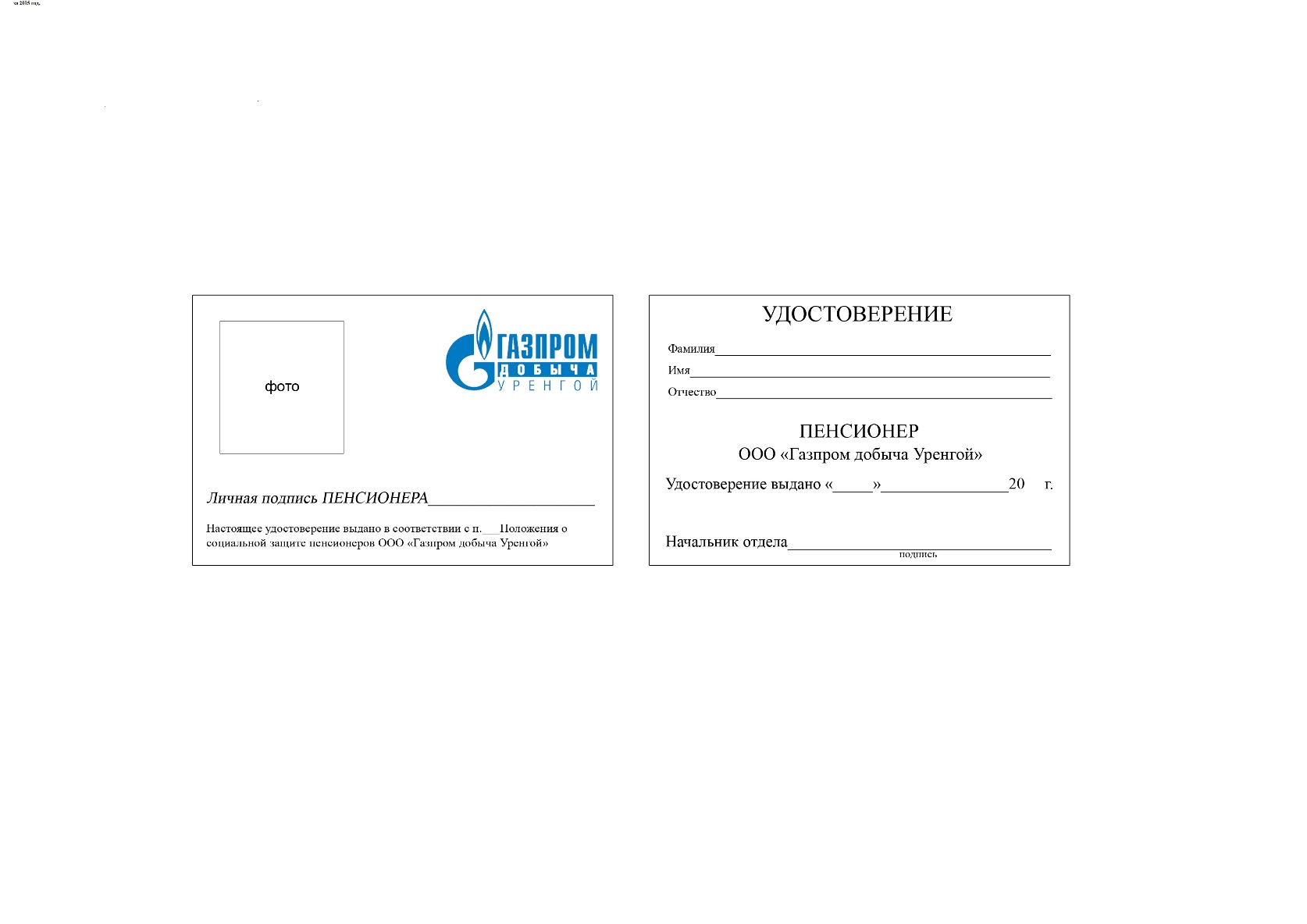 Приложение № 6 к Положению о   социальной защите пенсионеров ООО «Газпром добыча Уренгой» Руководителю службы   организации  вахтовых перевозок                                                    ООО «Газпром добыча Уренгой»________________________________________от пенсионера Обществауказать Ф.И.О. полностью«	»_________________ года рожденияпаспорт РФ серия	номер	проживающего по адресу:________________________________________Номер ИНН______________________________ЗаявлениеПрошу Вас включить меня в списки пассажиров на чартерный рейс                    ООО «Газпром добыча Уренгой», вылетающий «____» _______20__	года по маршруту   _____________________________________________________________________________	Зарегистрирован в качестве Пенсионера Общества в______________________________________________________________________________________________________________(наименование филиала - Ответственного подразделения)табельный номер	 контактный телефон_________________________(мобильный, домашний)Я не возражаю, чтобы мои персональные данные, использовались в учетных    документах    по    авиаперевозкам, передавались    по    факсу    или электронной почте для оформления авиабилетов.К заявлению прилагаю:копию удостоверения Пенсионера Общества, либо справки (сведений) из Ответственного подразделения, подтверждающих факт признания 
Пенсионером Общества;копию паспорта с отметкой о регистрации в г. Новый Уренгой. «____» ____________	20___г.подпись______________________________________________________________________________«Подтверждаю о неиспользованном Пенсионером праве на бесплатный проезд на чартерных
рейсах Общества в течение	года по состоянию на «	»	20	г. _____________________________________________________________________________________________                                                            указать по какому маршруту Пенсионером использована  льгота  в текущем году (при наличии)Должность_____________________________________________________________________,Подпись    	    Ф.И.О.     (лица Ответственного подразделения)Печать УТВЕРЖДЕНОприказом ООО «Газпром добыча Уренгой»от 14.04.2016 № 504Стаж работыРазмер доплатыдо 3 лет (включительно)0,1 МТСсвыше 3 до 5 лет (включительно) 60,15 МТСсвыше 5 лет до 10 лет (включительно)0,2 МТСсвыше 10 до 15 лет (включительно)0,25 МТСсвыше 15 до 20 лет (включительно)0,3 МТСсвыше 20 до 25 лет (включительно)0,35 МТСсвыше 25 до 30 лет (включительно)0,45 МТСсвыше 30 лет0,55 МТССтаж работыРазмер доплатыдо 3 лет (включительно)60,7 МТСсвыше 3 до 5 лет (включительно) 60,8 МТСсвыше 5 лет до 10 лет (включительно)0,9 МТСсвыше 10 до 15 лет (включительно)   1 МТСсвыше 15 до 20 лет (включительно)1,1 МТСсвыше 20 до 25 лет (включительно)1,2 МТСсвыше 25 до 30 лет (включительно)1,4 МТСсвыше 30 лет1,6 МТССтаж работыПредельный размер доплатыдо 3 лет (включительно) 60,2 МТСсвыше 3 до 5 лет60,3 МТСот 5 лет (включительно) до 10 лет (включительно)0,4 МТСсвыше 10 до 15 лет (включительно)0,5 МТСсвыше 15 до 20 лет (включительно)0,6 МТСсвыше 20 до 25 лет (включительно)0,7 МТСсвыше 25 до 30 лет (включительно)0,9 МТСсвыше 30 лет1,1 МТС(личная подпись)(расшифровка подписи)(дата заполнения)(личная подпись)(расшифровка подписи)(дата заполнения)